РЕШЕНИЕседьмой сессии пятого созываот «30»  ноября  2021 г.                                     №7-3                                           с. Усть-Мута  Об утверждении Положения «Об определении порядка принятиярешений о создании, реорганизации и ликвидации муниципальных предприятий и учрежденийУсть-Мутинского сельского поселенияВ соответствии с Федеральными законами Российской Федерации от 14.11.2002 года «О государственных и муниципальных унитарных предприятиях», от 6.10.2003 года «Об общих принципах организации местного самоуправления в Российской Федерации», Устава Усть-Мутинского сельского поселения, Совет депутатов Усть-Мутинского сельского поселения РЕШИЛ:Утвердить Положение об определении порядка принятия решений о создании, реорганизации и ликвидации муниципальных предприятий и учреждений Усть-Мутинского сельского поселения (приложение № 1).	Настоящее решение обнародовать путем размещения на  стендах, опубликовать на сайте в сети «Интернет».Настоящее Решение вступает в силу со дня его официального обнародования на информационном стенде администрации сельского поселения и информационном стенде в селе Усть-Мута ул.Центральная 46.Глава Усть-Мутинского сельского поселения                    _______________     В.А.ТоедовПриложение № 1к решению Совета депутатов Усть-Мутинского сельского поселенияот «30» ноября 2021 г. № 7-3Положение об определении порядка принятия решений о создании, реорганизации и ликвидации муниципальных предприятий и учреждений Усть-Мутинского сельского поселенияНастоящее Положение разработано в соответствии с Гражданским кодексом Российской Федерации, Федеральных законов Российской Федерации от 6 октября 2003 года № 131-ФЗ «Об общих принципах организации местного самоуправления в Российской Федерации», от 14.11.2002года № 161-ФЗ «О государственных и муниципальных предприятиях»,Уставом Усть-Мутинского сельского поселения.Настоящее Положение регулирует порядок и условия создания, реорганизации и ликвидации муниципальных унитарных предприятий и муниципальных учреждений Усть-Мутинского сельского поселения, определяет полномочия органа местного самоуправления по созданию, реорганизации и ликвидации муниципальных унитарных предприятий и муниципальных учреждений.1. Общие положения     1.1. Муниципальным унитарным предприятием признается коммерческая организация, не наделенная правом собственности на закрепленное за ней собственником имущество. Имущество унитарного предприятия является неделимым и не может быть, распределено по вкладам (долям, паям), в том числе между работниками унитарного предприятия. Муниципальным учреждением признается некоммерческая организация, созданная собственником для осуществления управленческих, социально-культурных или иных функций некоммерческого характера и финансируемая полностью или частично собственником.     1.2. Имущество унитарного предприятия находится в муниципальной собственности и принадлежит ему на праве хозяйственного ведения (муниципальное предприятие) или оперативного управления (муниципальное казенное предприятие). Имущество муниципального учреждения находится в муниципальной собственности и принадлежит ему на праве оперативного управления. Имущество всех муниципальных унитарных предприятий и муниципальных учреждений является собственностью Усть-Мутинского сельского поселения. От имени Усть-Мутинского сельского поселения права собственника имущества муниципального унитарного предприятия и муниципального учреждения осуществляет сельская администрация Усть-Мутинского сельского поселения.     1.3. Муниципальное унитарное предприятие отвечает по своим обязательствам всем принадлежащим ему имуществом, и не несет ответственности по обязательствам собственника имущества Усть-Мутинского сельского поселения. Усть-Мутинское сельское поселение не несет ответственности по обязательствам, муниципального унитарного предприятия, за исключением тех случаев, когда несостоятельность такого предприятия вызвана собственником его имущества. В этом случае при недостаточности имущества муниципального унитарного предприятия субсидиарную ответственность по его обязательствам несет Усть-Мутинское сельское поселение. Усть-Мутинское сельское поселение несет субсидиарную ответственность по обязательствам муниципального казенного предприятия при недостаточности его имущества.     1.4. Муниципальное учреждение отвечает по своим обязательствам находящимися в его распоряжении денежными средствами. При недостаточности денежных средств субсидиарную ответственность по обязательствам учреждения несет собственник его имущества (Усть-Мутинское сельское поселение).2. Создание муниципальных унитарных предприятий и муниципальных учреждений, внесение изменений и дополнений в учредительные документы     2.1. Муниципальное унитарное предприятие (далее по тексту "предприятие"), муниципальное казенное предприятие (далее по тексту "предприятие"), муниципальное учреждение (далее по тексту "учреждение") могут быть созданы путем их учреждения, а также в результате реорганизации существующих предприятий и учреждений. Учреждения создаются исходя из лимитов бюджетных ассигнований, предусмотренных местным бюджетом на эти цели. В случае необходимости возможно внесение изменений в местный бюджет в целях изыскания возможности финансирования вновь создаваемого учреждения.     2.2. Органы местного самоуправления в порядке, определяемом законодательством Российской Федерации, нормативными правовыми актами Совета депутатов Усть-Мутинского сельского поселения и Сельской  администрации Усть-Мутинского сельского поселения решают вопросы создания, реорганизации и ликвидации предприятий и учреждений, определяют цели, условия и порядок их деятельности, назначают и увольняют их руководителей, устанавливают структуру, компетенцию, порядок формирования и срок полномочий органов управления предприятий и учреждений, а также порядок и условия использования закрепленного за ними муниципального имущества.     2.3. Инициатором создания предприятия и учреждения могут выступать: Глава муниципального образования, его заместители, структурные подразделения сельской  администрации.Инициатор создания предприятия или учреждения вправе внести обоснованные предложения Главе муниципального образования Усть-Мутинского сельского поселения о создании предприятия или учреждения,      2.4. Инициатор создания предприятия или учреждения подготавливает проект устава с обязательным приложением пояснительной записки, которая должна включать: обоснование необходимости или целесообразности создания данного предприятия или учреждения, цели создания и основные виды деятельности, а также технико-экономическое обоснование. Технико-экономическое обоснование создания предприятия должно содержать следующие показатели: затраты на создание предприятия, объемы производства продукции (работ, услуг), затраты на производство продукции (работ, услуг), размер ожидаемой прибыли, количество рабочих мест. Технико-экономическое обоснование создания учреждения должно содержать смету затрат на содержание учреждения. В случае планирования платных услуг, оказываемых учреждением, указывается их стоимость и объем. Все положения технико-экономического обоснования создания предприятия или учреждения должны быть объяснены и доказательно обоснованы.   2.5. Уставы предприятий разрабатываются на основании действующего законодательства Российской Федерации, областных законов и нормативно-правовых актов Совета депутатов Усть-Мутинского сельского поселения.   2.6. Необходимость создания предприятия или учреждения согласовывается в сельской администрации Усть-Мутинского сельского поселения.   2.7. Администрация подготавливает и представляет в Совет депутатов необходимую информацию о создании, реорганизации и ликвидации муниципального унитарного предприятия или учреждения за десять дней до принятия такого решения.   2.8. Постановление сельской администрации Усть-Мутинского сельского поселения о создании предприятия и учреждения должно содержать:- цели и предмет деятельности;- положение об утверждении устава;- поручения, связанные с формированием уставного фонда предприятия или имущества учреждения;- информацию о лице, на которое возлагаются обязанности по подготовке и представлению в регистрирующий орган учредительных документов;- данные о структурном подразделении сельской администрации, координирующем деятельность данного предприятия или учреждения;- сведения о финансировании создаваемого учреждения.2.9. К постановлению сельской администрации Усть-Мутинского сельского поселения о создании предприятия или учреждения прилагаются: устав создаваемого предприятия или учреждения, пояснительная записка с приложением технико-экономического обоснования. При создании учреждения, кроме того, в обязательном порядке прилагается смета затрат на содержание учреждения.2.10. Постановление сельской администрации Усть-Мутинского сельского поселения о создании предприятия или учреждения до его принятия (подписания) визируется в порядке, предусмотренном Регламентом работы сельской администрации Усть-Мутинского сельского поселения.2.11. Предприятие и учреждение подлежат государственной регистрации в органе осуществляющим государственную регистрацию юридических лиц, в порядке, предусмотренном действующим законодательством Российской Федерации. Предприятие, учреждение считается созданным с момента его государственной регистрации.2.12. В случае внесения изменений и дополнений в устав действующего предприятия или учреждения структурное подразделение, координирующее данную отрасль, подготавливает изменения и дополнения в устав предприятия или учреждения. Уполномоченный орган сельской администрации Усть-Мутинского сельского поселения подготавливает и визирует в установленном порядке проект постановления сельской администрации Усть-Мутинского сельского поселения о внесении и утверждении данных изменений и дополнений в устав. Постановление сельской администрации Усть-Мутинского сельского поселения о внесении изменений и дополнений в устав визируется в порядке, предусмотренном пунктом 2.10.2.13. Изменения или дополнения в устав действующего предприятия и учреждения вступают в силу для третьих лиц с момента их государственной регистрации, а в случаях, установленных действующим законодательством, с момента уведомления органа, осуществляющего государственную регистрацию юридических лиц.2.14. Руководители предприятия и учреждения обязаны в трехдневный срок после получения свидетельства о внесении записи в Единый государственный реестр юридических лиц, представить в сельскую администрацию сельского поселения пакет документов о создании предприятия, учреждения или о внесении изменений и дополнений в устав для ведения муниципального реестра муниципальных унитарных предприятий и муниципальных учреждений и для ведения реестра муниципальной собственности. Реорганизация муниципального унитарного предприятия, муниципального учреждения3.1. Реорганизация предприятия, учреждения может быть осуществлена в форме: слияния, присоединения, разделения, выделения, преобразования. Реорганизация предприятий и учреждений производится на основании постановления сельской администрации Усть-Мутинского сельского поселения. Процедура проведения реорганизации определяется в соответствии с действующим законодательством Российской Федерации.3.2. Инициатором реорганизации предприятия и учреждения могут выступать- Глава муниципального образования Усть-Мутинского сельского поселения, его заместители, Администрация Усть-Мутинского сельского поселения. Инициатор реорганизации вправе внести обоснованные предложения Главе муниципального образования Усть-Мутинского сельского поселения о реорганизации предприятия или учреждения с обязательным приложением пояснительной записки, которая должна включать в себя обоснование необходимости или целесообразности проведения данной реорганизации, а также технико-экономическое обоснование.3.3. Администрация Усть-Мутинского сельского поселения подготавливает и представляет в Совет депутатов Усть-Мутинского сельского поселения необходимую информацию о создании, реорганизации и ликвидации муниципального унитарного предприятия или учреждения за десять дней до принятия такого решения3.4. В случаях, предусмотренных действующим законодательством, решение о реорганизации предприятия, согласовывается со Смоленским территориальным управлением Министерства Российской Федерации по антимонопольной политике и поддержке предпринимательства.3.5. В постановлении сельской администрации Усть-Мутинского сельского поселения о реорганизации предприятия и учреждения в обязательном порядке указывается:состав комиссии по реорганизации;председатель комиссии по реорганизации;срок проведения-реорганизации;лицо, на которое возлагается контроль, за проведением процедуры реорганизации.3.6. Постановление сельской администрации Усть-Мутинского сельского поселения о реорганизации предприятия и учреждения до его принятия (подписания) визируется в порядке, определенном пунктом 2.10. настоящего положения.3.7. Комиссия по реорганизации вправе самостоятельно привлекать в процессе реорганизации третьих лиц на основании договора. Комиссия по реорганизации ежемесячно представляет отчет о проделанной работе лицу, на которое возложены функции контроля, за проведением процедуры реорганизации предприятия, учреждения,3.8. Переход прав и обязанностей от одного предприятия, учреждения к другому (присоединение) или вновь возникшему предприятию, учреждению {слияние.образование) оформляется передаточным актом.3.9. При разделении и выделении предприятия, учреждения все их права и обязанности переходят к предприятиям, учреждениям, созданным в результате разделения, выделения в соответствии с разделительным балансом.3.10. К передаточному акту и разделительному балансу прилагаются:бухгалтерский баланс на дату проведения реорганизации;- инвентаризационная опись основных средств и товарно-материальных ценностей на дату проведения реорганизации;расшифровка дебиторской и кредиторской задолженности;при слиянии, разделении, преобразовании справка о закрытии расчетного счета;сведения о передаче дел, в том числе о заработной плате и личному составу.3.11. Передаточный акт и разделительный баланс согласовываются и утверждаются постановлением сельской администрации Усть-Мутинского сельского поселения. Одновременно указанным постановлением сельской администрации Усть-Мутинского сельского поселения утверждаются уставы вновь возникших предприятий и учреждений, изменения в устав предприятия и учреждения, связанные с реорганизацией, назначаются руководители вновь созданных предприятий и учреждений.3.12. Публикация в печати извещения о реорганизации и о сроке реорганизации, письменное извещение кредиторов реорганизуемого предприятия или учреждения в порядке и сроки, установленные действующим законодательством, подготовка учредительных документов, передаточного акта или разделительного баланса возлагаются на руководителя предприятия и учреждения.3.13. По реорганизации в форме преобразования, слияния, разделения комиссией по реорганизации составляется акт об уничтожении печатей и штампов, прекративших свою деятельность предприятия и учреждения, который передается вместе с документами правопреемнику.3.14. Государственная регистрация вновь возникших в результате реорганизации предприятий и учреждений, внесение записи о прекращении деятельности предприятия и учреждения, а также государственная регистрация внесенных в устав изменений и дополнений осуществляется в порядке, установленном действующим законодательством.3.15. Руководитель предприятия, учреждения обязан в трехдневный срок после получения свидетельства о внесении записи в Единый государственный реестр юридических лиц представлять копию комплекта документов, связанных с реорганизацией в сельскую администрацию Усть-Мутинского сельского поселения  для ведения муниципального реестра муниципальных предприятий и для ведения реестра муниципальной собственности.4. Ликвидация муниципального унитарного предприятия, муниципального учреждения 4.1. Ликвидация предприятия и учреждения влечет за собой их прекращение без перехода, прав и обязанностей в порядке правопреемства к другим лицам. Ликвидация предприятия, учреждения производится на основании постановления сельской администрации Усть-Мутинского сельского поселения. Процедура проведения ликвидации определяется в соответствии с действующим законодательством.     Инициатором ликвидации предприятия и учреждения могут выступать: Глава муниципального образования Усть-Мутинского сельского поселения, его заместители, Администрация Усть-Мутинского сельского поселения. Инициатор ликвидации вносит обоснованные предложения Главе муниципального образования Усть-Мутинского сельского о ликвидации предприятия или учреждения с обязательным приложением пояснительной записки, которая должна включать в себя обоснование необходимости проведения данной ликвидации и сведений о направлениях предполагаемого использования муниципального имущества.4.2. Администрация Усть-Мутинского сельского поселения подготавливает и представляет в Совет депутатов Усть-Мутинского сельского поселения необходимую информацию о создании, реорганизации и ликвидации муниципального унитарного предприятия или учреждения за десять дней до принятия такого решения.4.3. В случаях, предусмотренных действующим законодательством, решение о ликвидации предприятия, согласовывается с территориальным управлением Министерства Российской Федерации в Республике Алтай по антимонопольной политике и поддержке предпринимательства.4.4. В постановлении сельской администрации Усть-Мутинского сельского поселения  о ликвидации предприятия и учреждения в обязательном порядке указывается: - срок ликвидации;- состав ликвидационной комиссии;- председатель ликвидационной комиссии;- лицо, на которое возлагается контроль за проведением процедуры ликвидации предприятия, учреждения.4.5. Постановление сельской администрации Усть-Мутинского сельского поселения о ликвидации предприятия или учреждения до его принятия (подписания) визируется в порядке, определенном пунктом 2.10 настоящего положения.4.6. С момента назначения ликвидационной комиссии к ней переходят все полномочия по управлению делами предприятия и учреждения. Ликвидационная комиссия от имени ликвидируемого предприятия выступает в суде.4.7. Председатель ликвидационной комиссии обязан в трехдневный срок в письменной форме уведомить регистрирующий орган о ликвидации предприятия, учреждения с приложением постановления сельской администрациимУсть-Мутинского сельского поселения о ликвидации предприятия, учреждения.4.8. Ликвидационная комиссия публикует в печати извещение о ликвидации предприятия или учреждения, о порядке и сроке заявления требований кредиторов. Этот срок не может быть менее двух месяцев с момента публикации о ликвидации.4.9. Ликвидационная комиссия вправе самостоятельно привлекать в процессе ликвидации третьих лиц на основании договора.4.10. Ликвидационная комиссия ежемесячно предоставляет отчет о проделанной работе лицу, на которое возложены функции контроля за проведением процедуры ликвидации предприятия, учреждения.4.11. В случае выявления неудовлетворительного характера деятельности ликвидационной комиссии ее персональный и численный состав может быть изменен постановлением сельской  администрации Усть-Мутинского сельского поселения.4.12. Ликвидационная комиссия принимает меры к выявлению кредиторов и получению дебиторской задолженности, а также письменно уведомляет кредиторов о ликвидации предприятия, учреждения.4.13. По истечении срока заявления требований кредиторов со дня опубликования ликвидационная комиссия составляет промежуточный ликвидационный баланс, который содержит сведения о составе имущества ликвидируемого предприятия, учреждения, перечне предъявленных кредиторами требований, а также о результатах их рассмотрения.4.14. Промежуточный ликвидационный баланс согласовывается и утверждается постановлением сельской  администрации Усть-Мутинского сельского поселения.4.15. При недостаточности у ликвидируемого учреждения денежных средств для удовлетворения требований кредиторов субсидиарную ответственность по сто обязательствам несет собственник его имущества.4.16. Если при проведении ликвидации предприятия установлена, его неспособность удовлетворить требования кредиторов в полном объеме, ликвидационная комиссия такого предприятия должна в срок не позднее одного месяца с момента установления указанных выше обстоятельств обратиться в арбитражный суд с заявлением о признании данного предприятия банкротом.4.18. После завершения расчетов с кредиторами ликвидационная комиссия составляет ликвидационный баланс предприятия, учреждения. Ликвидационный баланс согласовывается и утверждается постановлением сельской администрации Усть-Мутинского сельского поселения. 4.19. Ликвидационная комиссия подготавливает и передает в государственный архив документы ликвидируемого предприятия.4.20. Ликвидация предприятия и учреждения считается завершенной, а предприятие и учреждение прекратившими свою деятельность после внесения об этом записи в Единый государственный реестр юридических лиц.4.21. Председатель ликвидационной комиссии предприятия, учреждения обязан в трехдневный срок после получения свидетельства о внесении записи в Единый государственный реестр юридических лиц представить его в сельскую администрацию Усть-Мутинского сельского поселения для внесения записи в реестр муниципальной собственности и для исключения предприятия, учреждения из муниципального реестра муниципальных предприятий и муниципальных учреждений.РЕСПУБЛИКА АЛТАЙ УСТЬ-КАНСКИЙ РАЙОН МУНИЦИПАЛЬНОЕ  ОБРАЗОВАНИЕ                            УСТЬ-МУТИНСКОЕ СЕЛЬСКОЕ ПОСЕЛЕНИЕАЛТАЙ РЕСПУБЛИКАНЫН КАН-ООЗЫ АЙМАКТЫН МОТЫ-ООЗЫ JУРТТЫН МУНИЦИПАЛ ТӦЗӦЛМӦЗИНИҤАДМИНИСТРАЦИЯЗЫАЛТАЙ РЕСПУБЛИКАНЫН КАН-ООЗЫ АЙМАКТЫН МОТЫ-ООЗЫ JУРТТЫН МУНИЦИПАЛ ТӦЗӦЛМӦЗИНИҤАДМИНИСТРАЦИЯЗЫ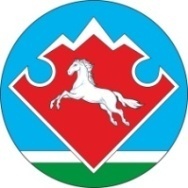 